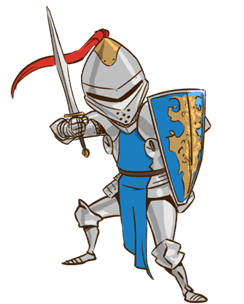 Mistrz  Potyczek Historycznych     I edycja „Potyczek historycznych” dobiegła końca. Uczniowie biorący w niej udział musieli się zmierzyć tylko z trzema zadaniami. Czworo Uczestników wykonało wszystkie zadania i zgodnie                       z regulaminem prace tylko tych uczniów podlegały ocenie końcowej konkursu. Spośród tej nielicznej gromadki wyłoniliśmy Mistrza Potyczek Historycznych. Mistrzem I edycji Potyczek Historycznych została uczennica klasy 4e Natalia Pyciarz, która uzyskała największą liczbę punktów (suma punktów z trzech zadań). Podium w kolejności uzupełnili: Emilia Czapska z klasy 4d oraz Dawid Ząbkiewicz z klasy 4c. Tuż za podium uplasowała się Lena Sylwesiuk z klasy 4e.Zgodnie z regulaminem Uczestnicy, którzy w końcowej rywalizacji zajęli miejsca od 1 – 3 na koniec roku szkolnego otrzymują ocenę celującą z historii (jeżeli z ocen bieżących będzie im wynikała ocena co najmniej 4,0). Zdobywczyni miejsca 4 otrzymuje na koniec roku szkolnego ocenę o stopień wyższą niż wynika to z ocen cząstkowych.Wszystkim Uczestnikom Potyczek historycznych dziękujemy i gratulujemy.Wyniki końcowe klasyfikacji konkursowej:                                                                                                                                                    Janina JezierskaImię i nazwiskoklasaZadanie IZadanie IIZadanie IIISuma punktówNatalia Pyciarz4e20211556Emilia Czapska4d19201554Dawid Ząbkiewicz4c17211553Lena Sylwesiuk4e16221351Kalina Murawska4e024024Jakub Rosłon4c023023Julia Murawska4e021021Zuzanna Kardasiewicz6e------1515Łukasz Czapiewski6b------1010